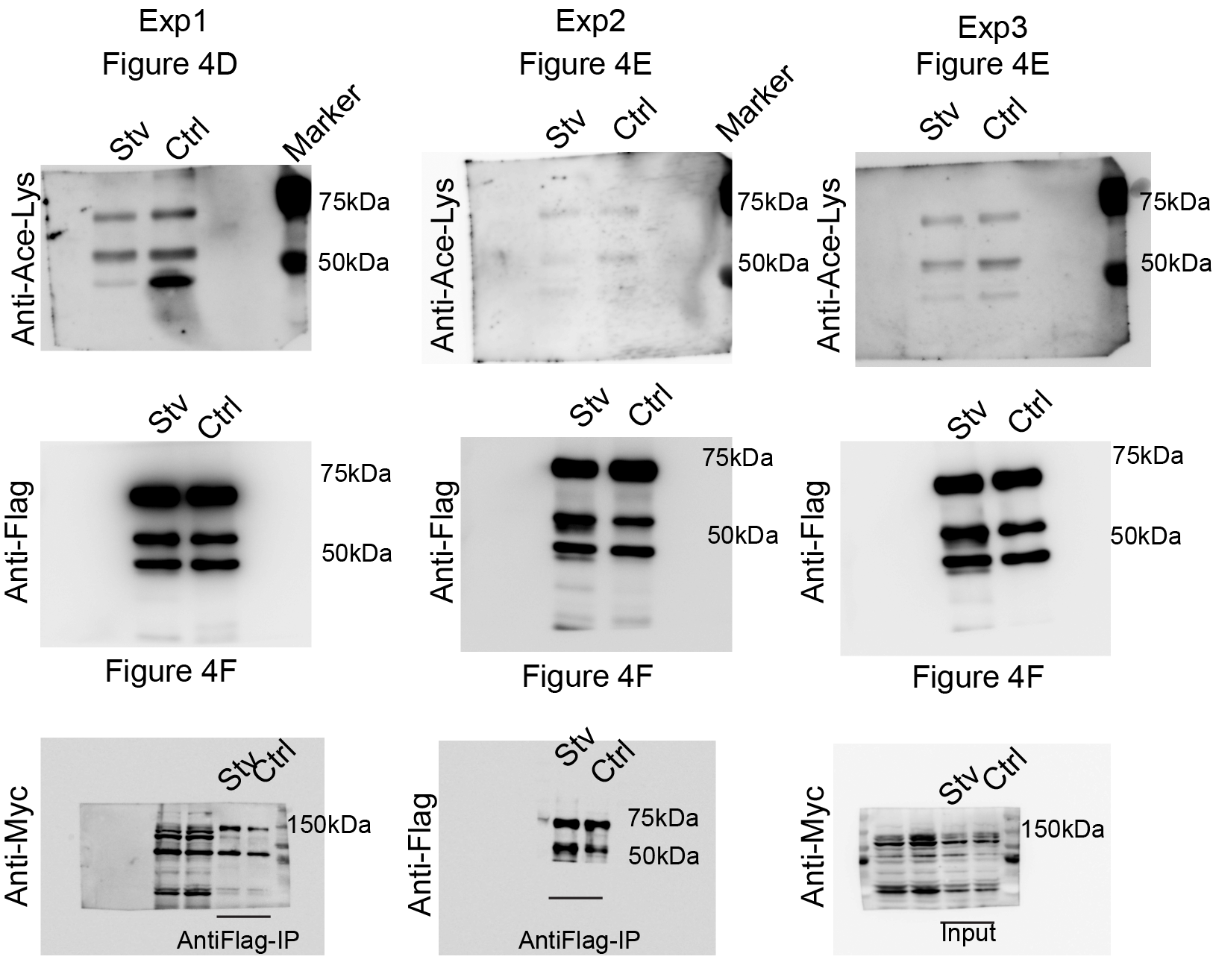 Figure 4-source data-1. Figure 4-source data 1. Uncropped western blots with relevant bands labeled for Figure 4D-F. 